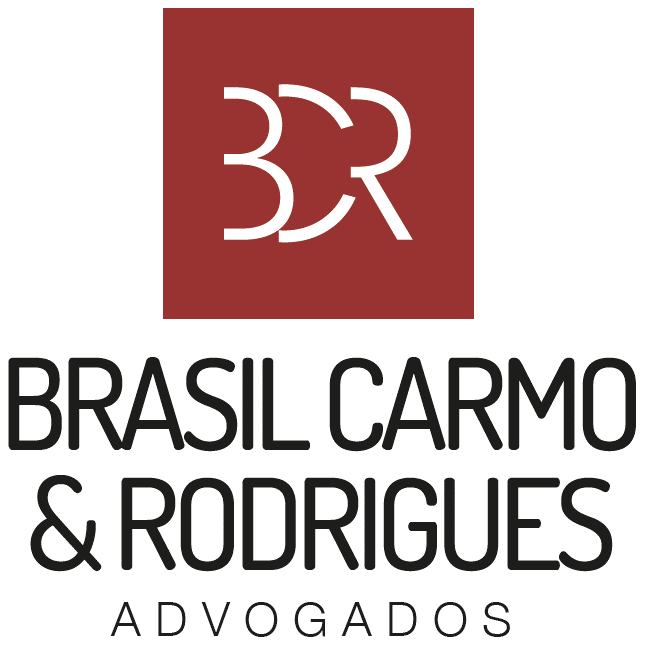 Brasil Carmo & Rodrigues Advogados QUEM SOMOS? ORIGEM Brasil Carmo & Rodrigues Advogados (“BCR”), teve origem na necessidade de uma advocacia diferenciada no Município de Ananindeua e área metropolitana da grande Belém: Santa Bárbara, Santa Izabel, Benevides e Barcarena, assim como nos centros industriais do interior do Pará, tendo como foco o escopo empresarial, tratamento personalizado e padronização de feed back no relacionamento com seus clientes. 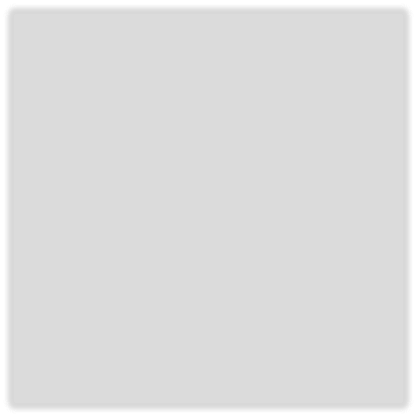 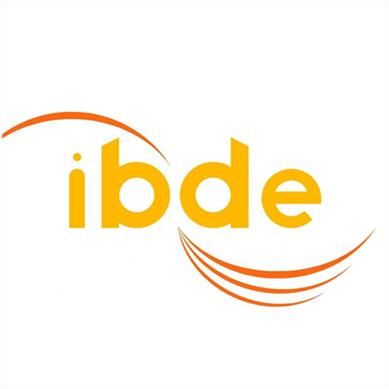 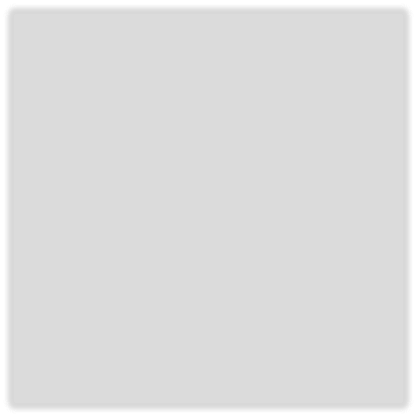 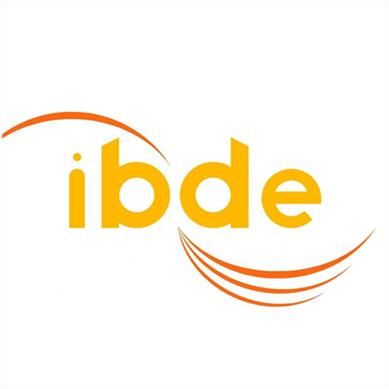  	O BCR é o único escritório no Estado do Pará participante da Comissão de Estudos de Direito de Energia do Instituto Brasileiro de Direito de Energia – IBDE.  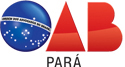 Integra também a Comissão de Direito Tributário da OAB/PA. 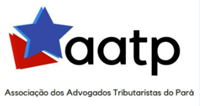 É membro fundador da Associação dos Advogados Tributaristas do Pará - AATPA Banca tem forte atuação nos segmentos: agronegócio, construção civil, madeireiro, infraestrutura, bancário, logístico, minerário, varejo e atividades reguladas (Aneel, Anp, Anac, Anatel, Antaq). O Escritório tem expertise para atuação no Direito Empresarial: Recuperação Judicial e Societário. Direito Tributário, Direito de Energia, Direito Bancário, Direito Civil, Direito de Sucessões, Direito Sindical e Coletivo, Direito Trabalhista, Direito Público Municipal, Direito Imobiliário e Direito Consumerista. MISSÃO, VISÃO E VALORES MISSÃO - Garantir aos clientes segurança jurídica em suas tomadas de decisão, buscando o domínio do negócio do cliente para uma atuação de excelência e compromissada com os resultados. VISÃO - Ser referência na advocacia empresarial nos Municípios que integram a região metropolitana de Belém e polos industriais do Estado do Pará. VALORES - Ética profissional, qualificação técnica, visão multidisciplinar, personalização do atendimento, dinamismo, competência e responsabilidade social. ÁREAS DE ATUAÇÃO PREPONDERANTESDIREITO TRABALHISTA Atividade desenvolvidas:Elaboração de petição inicial; Instrução processual; Área recursal; Setor de execução de sentença e sustentação oral nos tribunais; Reclamações individuais; Ações coletivas e ações civis públicas propostas por sindicatos e pelo Ministério Público do Trabalho (MPT); Contencioso administrativo e judicial sobre aspectos sujeitos à fiscalização do Ministério Público do Trabalho, como terceirização; Benefícios de emprego; Consultoria e assessoria jurídica; Contencioso trabalhista; Due diligence trabalhista para operações de fusões e aquisições; Políticas e manuais sobre o local de trabalho; Relações trabalhistas representando o empregador e negociações com sindicatos; Remuneração de executivos e remuneração variável; Rescisão do contrato de trabalho, inclusive coletiva e de executivos sêniores; Orientações acerca de Direitos e Obrigações oriundas da relação do emprego.DIREITO TRIBUTÁRIO Atividades desenvolvidas: Preventivo; Específicos; Operações societárias; Financiamento de projetos; Elaboração de planejamentos tributários; Contencioso Administrativo e Judicial; Assessoria na obtenção de Incentivos Fiscais; Contribuições Parafiscais; Elaboração de pareceres jurídicos sobre temas da área; Elaboração de pedidos de regimes especiais de tributação; Formulação de consultas tributárias junto aos órgãos da Administração: Pública Federal, Estadual e Municipal. DIREITO CIVIL O Direito Civil, orienta, regula e estuda a relação entre os particulares, pessoas físicas ou jurídicas. O BCR Advogados tem por missão a segurança jurídica e os compromissos com seus clientes, e também, a busca pelo domínio das ações dos clientes para um trabalho com excelência.DIREITO EMPRESARIALAtividades desenvolvidas:Recuperação de ativos financeiros nas esferas judicial e extrajudicial.Recuperação judicial/extrajudicial, de forma consultiva ou contenciosa, com a análise, elaboração e assessoria nos planos de recuperação. Defesa e assessoria ambiental.Análise e elaboração de contratos.Defesa do patrimônio dos sócios e da empresa.Sucessão empresarial.Registro de marcas e patentes.DIREITO DE SUCESSÕESAtividades DesenvolvidasAssessoria em processos de separações judicial, consensual e litigiosa;Reconhecimento e dissolução de união estável;Divórcio;Partilha judicial;Ação de alimentos e execuções de pensão, bem como guarda e regulamentação de visitas;Interdições judiciais;Celebração de inventário, arrolamento e testamento;Celebração de planejamento sucessório. DIREITO DE ENERGIA Atividades desenvolvidas:Assessoria em saúde, segurança e ambiental e comunidades locais; Compra e venda de ativos; Construção e terceirização; Contratos de compra de energia e acesso ao sistema; Contratos de concessão e autorizações; Descomissionamento; Desenvolvimento de projetos; Direitos de superfície; Distribuição, transmissão e comercialização; Financiamento de projetos; Fusões e aquisições; Geração de energia elétrica;  Joint ventures e opções; Leilões de energia; Licitações públicas; Mercados regulados e livres; Regulatório; Consultoria e assessoria em todos os aspectos jurídicos, regulatórios e institucionais relacionados às atividades de energia elétrica e gás natural. Destaques no segmento de Energia Elétrica: Elaboração de modelos institucionais setoriais; Contratação da compra e venda de energia elétrica (CCVE e CCEAR); Projetos de geração e transmissão de energia elétrica; licitação, outorga e contratação de concessão ou autorização; constituição de consórcio e/ou sociedade de propósito específico; contratos de construção (EPC), financiamento, operação e manutenção (O&M); Privatizações, aquisições, fusões e cisões de concessionárias e autorizadas; e/ou obtenção de concessões e autorizações; transferência de controle; auditorias jurídicas (Due diligence); Contratação do acesso e uso dos sistemas de transmissão e distribuição (CCT, CUST, CCD e CUSD); Análise de atos da ANEEL, regras e procedimentos do ONS (Operador Nacional); Metodologias tarifárias de transmissão e de distribuição; Tributos e encargos incidentes em negócios setoriais; Mediação, arbitragem, contencioso administrativo e judicial. Destaques no segmento de gás natural: Exploração, movimentação, distribuição e comercialização de gás natural; Competências constitucionais, legais e regulatórias dos diferentes níveis de governo (Federal e Estadual) referentes à cadeia produtiva de gás natural; Propostas de aperfeiçoamento de normas legais e regulatórias e acompanhamento dos respectivos processos de aprovação; Compra e venda de gás natural e acesso a gasodutos (tubulação utilizada para transportar gás natural de um lugar para outro); Revisão e/ou reajuste de tarifas; participação em audiências públicas.DIREITO MINERÁRIO Atividades desenvolvidas:Compra e venda de ativos minerários; Construção e terceirização; Direitos de compra, royalties e tributação; Direitos de superfície; Exploração e desenvolvimento; Fechamento de minas; Financiamento de projetos; Fusões e aquisições; Joint ventures e opções; Meio-ambiente e comunidades tradicionais; Regulatório. DIREITO COLETIVO Atividades desenvolvidas:Instauração de dissidio;Assessoramento processo eleitoral; Acompanhamento de greves e medidas judiciais cabíveis;  	Orientação para fundação e registro de entidades sindicais; Elaboração de estatutos e retificações. 2.9. 	RECUPERAÇÃO JUDICIAL 	O BCR detém forte atuação em processos falimentares, representando seus clientes tanto em Recuperações Judiciais (RJ), quanto em Falências. O grande diferencial do BCR nesta área de atuação é o Know How, adquirido em razão dos diversos processos falimentares de que já participou, defendendo os interesses de credores, da massa falida, dos sócios da massa falida, da empresa em recuperação judicial, assim como, pelo bom relacionamento com o Judiciário do Dr.º Jimmy do Carmo, enquanto, Presidente de Comitê de Credores da RJ da Empresa ECOMAR Indústria de Pesca S/A, e também, da RJ do Grupo Visão, e enquanto, nomeado Administrador Judicial em vários processos de recuperação judicial, em Marabá/PA, como por exemplo: Vitória Atacadista e Varejista de Alimentos LTDA., Posto e Hotel São Bento, Pisofort Com. Varejista de Materiais para Construção LTDA, dentre outros.FUNÇÃO SOCIALO BRC Advogados apoia causas sociais como o Programa de Educação Financeira de Crianças e Pré-adolescentes que é promovido pelo Sistema de Cooperativas de Crédito do Brasil (SICOOB), com ações que visam ampliar o conhecimento e as práticas financeiras de seu público-alvo de forma consciente e sustentável. Alguns de Nossos Clientes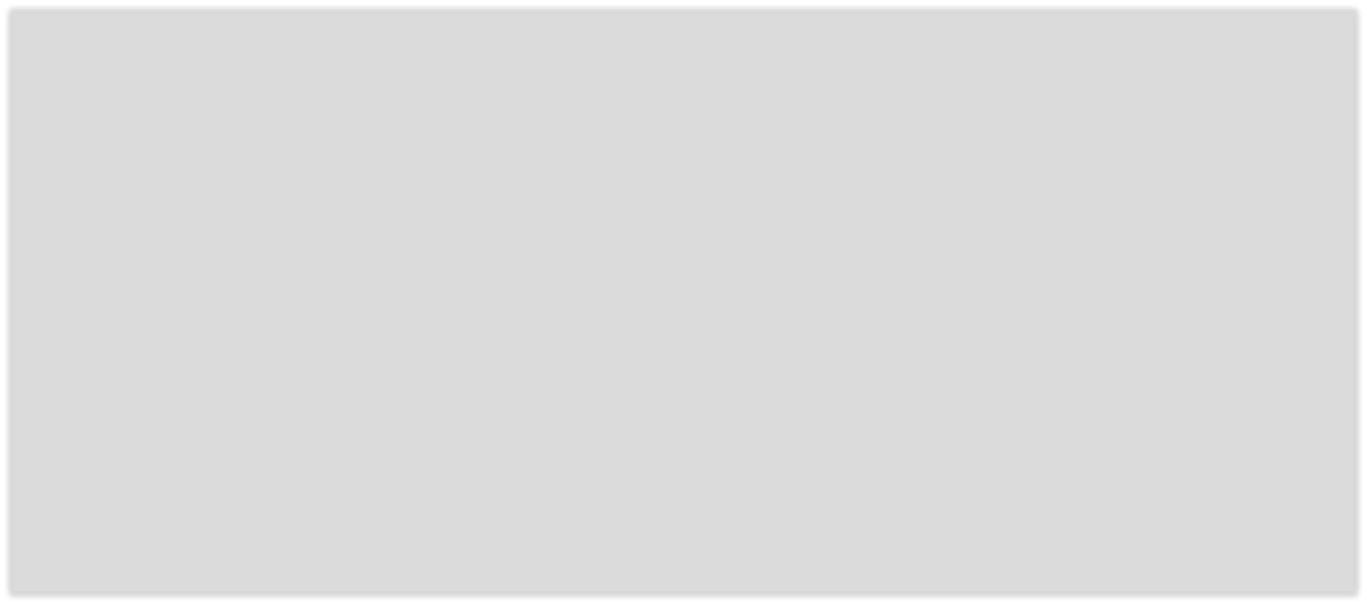 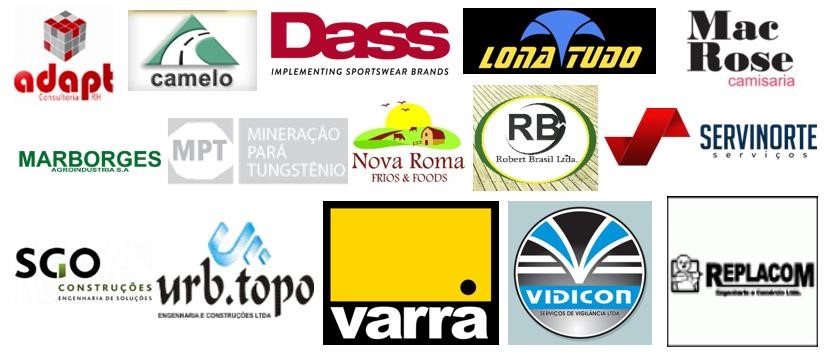 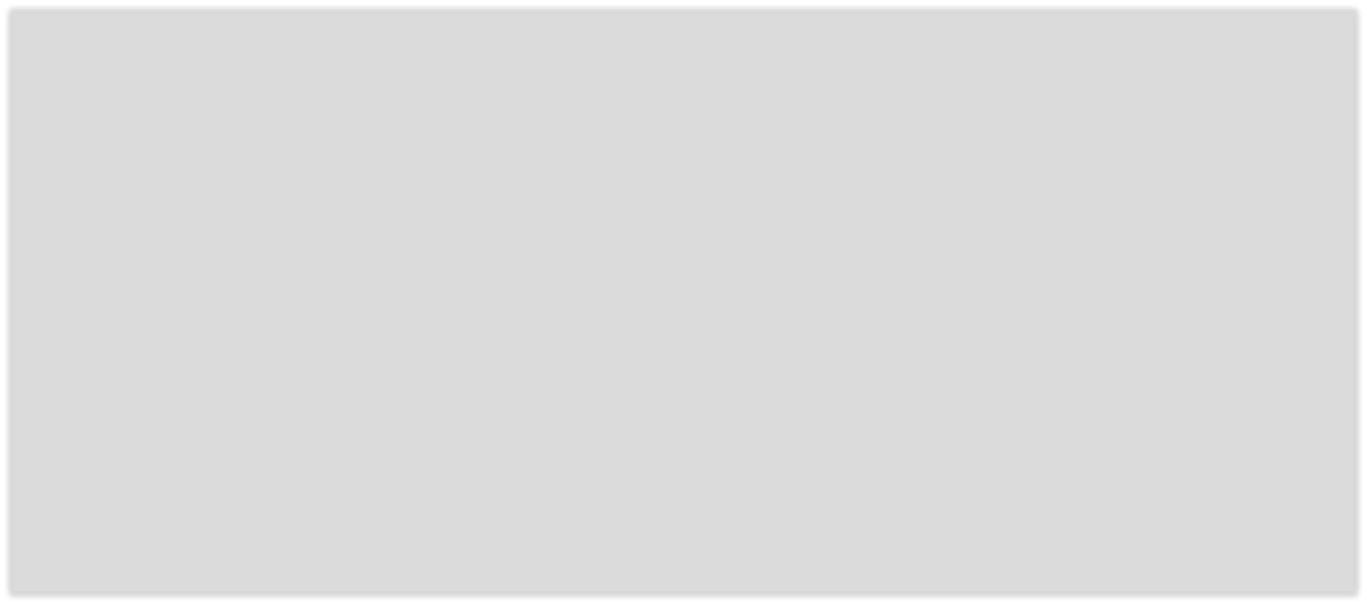 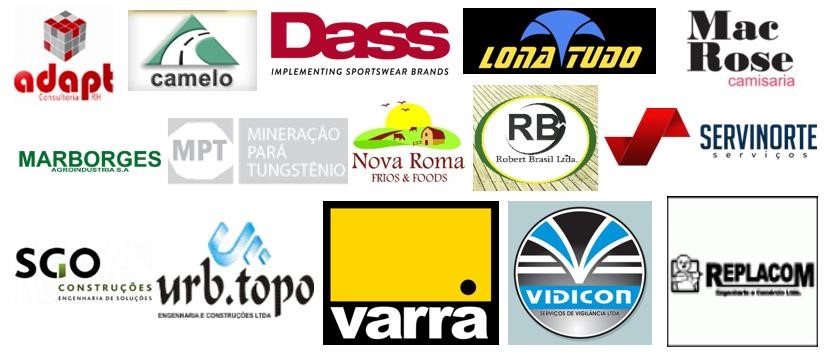 Infraestrutura BCR Advogados Para abarcar toda esta gama de conhecimento técnico essencial para um trabalho de excelência e qualidade, o BCR, possui sede própria, em ponto estratégico na região metropolitana de Belém/PA, exatamente, a altura do KM 8 da BR 316, no edifício comercial Business 316, salas 201 e 203, Ananindeua/PA. 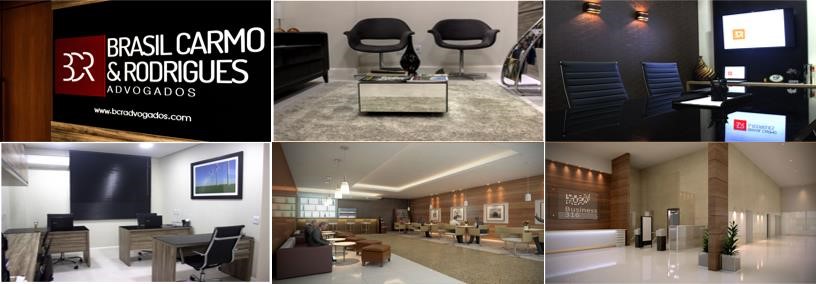 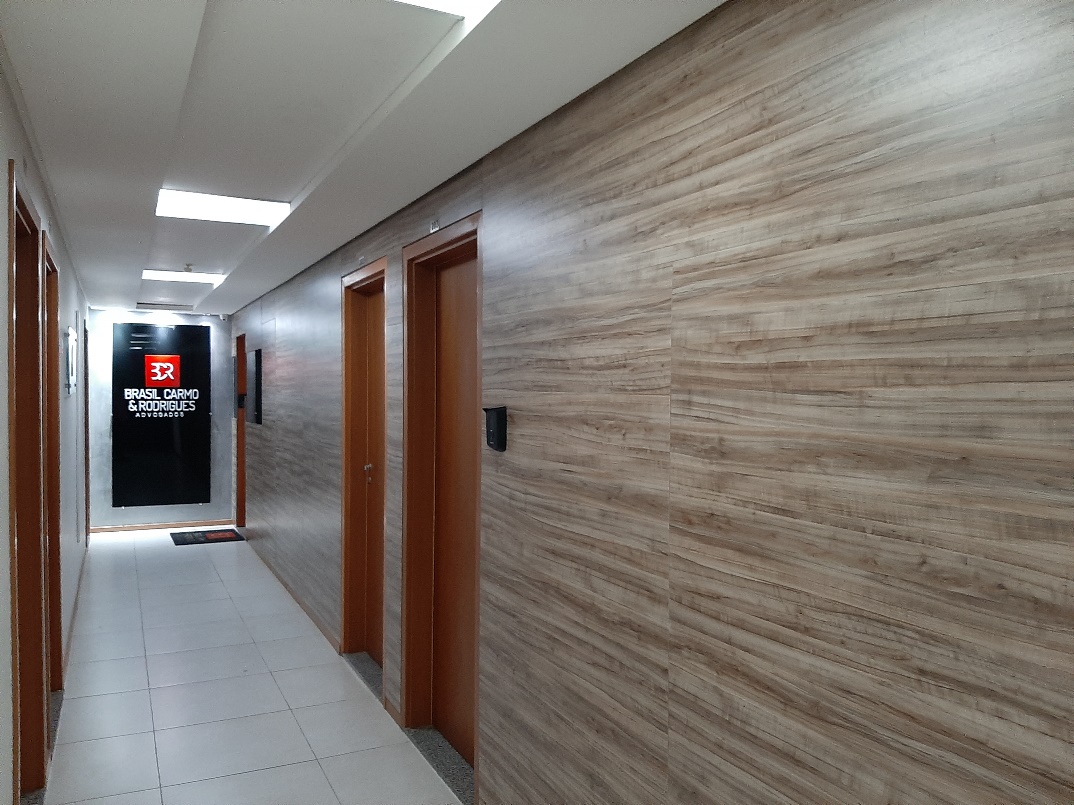 